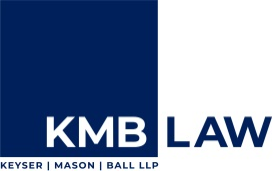 Residential Real Estate Seller Information FormPlease return completed form using an option below:Email to :     ORFax this form to:   905.276.2298 Attention:     ORMail or drop form to: Keyser Mason Ball, LLPAttention:	3 Robert Speck Parkway	Suite 900	Mississauga, ON  L4Z 2G5Documents to Attach:		Current Tax Bill;		Mortgage Statement; and		Void cheque for deposit after closingNumber of sellers:Seller #1 (Primary Contact)Seller #21      2     Other  First Name:Middle Name:Last Name:Date of Birth:(dd/mmm/yyyy)Occupation:Home Phone No.: Cell Phone No.:Business Phone No.:Email Address: Home Address:Marital Status:	Legally Married 	Common-law 	Separated 	I am not a Spouse	(single, divorced, widowed)	Legally Married 	Common-law 	Separated 	I am not a Spouse	(single, divorced, widowed)How many residential units are there on the property?	One 	Two 	More than two	One 	Two 	More than twoAre there tenants currently occupying the property?   	Yes      	No   	Yes      	NoDo you have pre-authorized payments setup for your:Property Taxes:	   	Yes      	No			(included with mortgage payment)Condo Fees:		   	Yes      	No(if applicable)Property Taxes:	   	Yes      	No			(included with mortgage payment)Condo Fees:		   	Yes      	No(if applicable)What is the relationship between the co-owners of the property (if applicable)?	One owner	Spouses 	Separated Spouses	Other:       	One owner	Spouses 	Separated Spouses	Other:       Do you have a mortgage on this property?If yes, who is your Lender?Your mortgage account number:   	Yes      	NoPlease send us a copy of a statement   	Yes      	NoPlease send us a copy of a statementAre there liens or other encumbrances registered against your property?   	Yes      	NoTo Whom:	     Amount:	        	Yes      	NoTo Whom:	     Amount:	     How is the property heated?	Gas	Electricity	Oil/Fuel	Gas	Electricity	Oil/FuelDo you have evidence of your paid taxes?Please forward a current tax bill to our office and proof payment.Please forward a current tax bill to our office and proof payment.SurveyPlease also forward a copy a survey of the property, if one is available.Please also forward a copy a survey of the property, if one is available.For Condos onlyWho is your Property Management Company?Name:	     				Phone:      Name:	     				Phone:      What are your monthly Common Fees?     / month     / monthWill you have paid the monthly condo fees for the month of closing by the closing date?   	Yes      	No   	Yes      	No